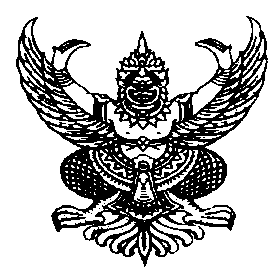 ประกาศองค์การบริหารส่วนตำบลดงดวนเรื่อง  ประกาศรายชื่อผู้มีสิทธิ์สอบแข่งขันเพื่อบรรจุบุคคลเป็นพนักงานส่วนตำบล ประจำปี  ๒๕๕๗ภาคความรู้ความสามารถทั่วไป (ภาค ก) และ ภาคความรู้ความสามารถที่ใช้เฉพาะตำแหน่ง (ภาค ข)***************ด้วยองค์การบริหารส่วนตำบลดงดวน ได้ประกาศเรื่อง การรับสมัครสอบแข่งขันเพื่อบรรจุบุคคลเป็นพนักงานส่วนตำบล  ประจำปี   ๒๕๕๗   ลงวันที่   ๕   มีนาคม  ๒๕๕๗  จำนวน   ๙  ตำแหน่ง ๙  อัตรา และองค์การบริหารส่วนตำบลดงดวน ได้ดำเนินการรับสมัครสอบแข่งขัน เพื่อบรรจุบุคคลเป็นพนักงานส่วนตำบล   ตั้งแต่วันที่   ๑๙  มีนาคม  ๒๕๕๗   ถึงวันที่   ๙  เมษายน  ๒๕๕๗  เสร็จเรียบร้อยแล้วนั้นอาศัยอำนาจตามความในมาตรา ๑๓ มาตรา ๑๔ มาตรา ๑๕ และมาตรา ๑๗(๕)     และมาตรา ๒๕ แห่งพระราชบัญญัติระเบียบบริหารงานบุคคลส่วนท้องถิ่น พ.ศ. ๒๕๔๒ ประกอบกับประกาศของคณะกรรมการพนักงานส่วนตำบลจังหวัดมหาสารคาม    เรื่องหลักเกณฑ์และเงื่อนไขเกี่ยวกับการบริหารงานบุคคลขององค์การบริหารส่วนตำบล พ.ศ. ๒๕๕๕  ลงวันที่  ๒๐ สิงหาคม ๒๕๕๕ ข้อ ๘ (๘.๔) องค์การบริหารส่วนตำบลดงดวน  จึงขอประกาศรายชื่อผู้มีสิทธิ์สอบแข่งขันตามเอกสารแนบท้ายประกาศนี้อนึ่ง หากตรวจสอบภายหลังปรากฏว่าผู้สมัครสอบรายใดมีคุณสมบัติทั่วไปหรือคุณสมบัติเฉพาะตำแหน่งไม่ตรงตามประกาศการรับสมัครสอบแข่งขัน จะถือว่าผู้สมัครสอบรายนั้นขาดคุณสมบัติไม่มีสิทธิได้รับการบรรจุ แต่งตั้ง เป็นพนักงานส่วนตำบล   กรณีผู้สมัครสอบรายใดเป็นข้าราชการพลเรือนสามัญหรือข้าราชการหรือพนักงานส่วนท้องถิ่นอื่น จะต้องมีหนังสือรับรองจากผู้บังคับบัญชา ซึ่งมีอำนาจสั่งบรรจุและแต่งตั้งอนุญาตให้มาสอบแข่งขัน    สำหรับ วัน เวลา และสถานที่สอบ จะประกาศให้ทราบ   ณ   ที่ทำการองค์การบริหารส่วนตำบลดงดวน   อำเภอนาดูน   จังหวัดมหาสารคาม    และประกาศผ่านทางเว็บไซต์ กรมส่งเสริมการปกครองท้องถิ่น    www.dla.go.th (ข่าวประชาสัมพันธ์) ก่อนวันสอบ    ไม่น้อยกว่า   ๕  วันทำการจึงประกาศให้ทราบโดยทั่วกันประกาศ  ณ  วันที่  ๑๗  เดือน  เมษายน  พ.ศ. ๒๕๕๗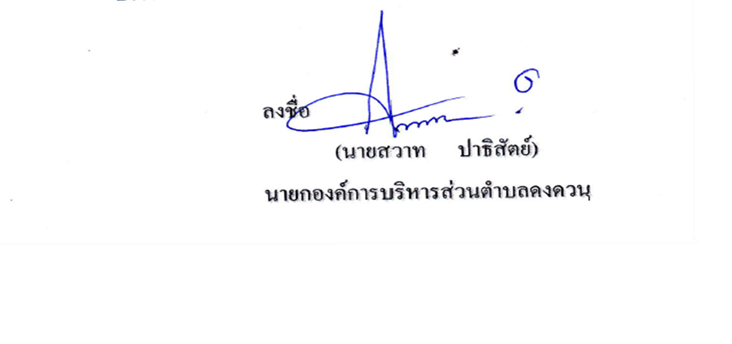 บัญชีรายชื่อผู้มีสิทธิ์สอบแข่งขันเพื่อบรรจุบุคคลเป็นพนักงานส่วนตำบล  ประจำปี  ๒๕๕๗ภาคความรู้ความสามารถทั่วไป (ภาค ก) และภาคความรู้ความสามารถที่ใช้เฉพาะตำแหน่ง (ภาค ข)ตำแหน่ง เจ้าพนักงานธุรการ  ระดับ  ๒  รหัสตำแหน่ง  ๒๐๑แนบท้ายประกาศองค์การบริหารส่วนตำบลดงดวน  ลงวันที่  ๑๗  เมษายน  ๒๕๕๗บัญชีรายชื่อผู้มีสิทธิ์สอบแข่งขันเพื่อบรรจุบุคคลเป็นพนักงานส่วนตำบล  ประจำปี  ๒๕๕๗ภาคความรู้ความสามารถทั่วไป (ภาค ก) และภาคความรู้ความสามารถที่ใช้เฉพาะตำแหน่ง (ภาค ข)ตำแหน่ง นายช่างโยธา  ระดับ  ๒  รหัสตำแหน่ง  ๒๐๒แนบท้ายประกาศองค์การบริหารส่วนตำบลดงดวน  ลงวันที่  ๑๗  เมษายน  ๒๕๕๗บัญชีรายชื่อผู้มีสิทธิ์สอบแข่งขันเพื่อบรรจุบุคคลเป็นพนักงานส่วนตำบล  ประจำปี  ๒๕๕๗ภาคความรู้ความสามารถทั่วไป (ภาค ก) และภาคความรู้ความสามารถที่ใช้เฉพาะตำแหน่ง (ภาค ข)ตำแหน่ง เจ้าพนักงานการเงินและบัญชี   ระดับ  ๒  รหัสตำแหน่ง  ๒๐๓แนบท้ายประกาศองค์การบริหารส่วนตำบลดงดวน  ลงวันที่  ๑๗  เมษายน  ๒๕๕๗บัญชีรายชื่อผู้มีสิทธิ์สอบแข่งขันเพื่อบรรจุบุคคลเป็นพนักงานส่วนตำบล  ประจำปี  ๒๕๕๗ภาคความรู้ความสามารถทั่วไป (ภาค ก) และภาคความรู้ความสามารถที่ใช้เฉพาะตำแหน่ง (ภาค ข)ตำแหน่ง เจ้าหน้าที่บริหารงานทั่วไป  ระดับ  ๓  รหัสตำแหน่ง  ๓๐๑แนบท้ายประกาศองค์การบริหารส่วนตำบลดงดวน  ลงวันที่  ๑๗  เมษายน  ๒๕๕๗บัญชีรายชื่อผู้มีสิทธิ์สอบแข่งขันเพื่อบรรจุบุคคลเป็นพนักงานส่วนตำบล  ประจำปี  ๒๕๕๗ภาคความรู้ความสามารถทั่วไป (ภาค ก) และภาคความรู้ความสามารถที่ใช้เฉพาะตำแหน่ง (ภาค ข)ตำแหน่ง นักวิชาการศึกษา  ระดับ  ๓  รหัสตำแหน่ง  ๓๐๒แนบท้ายประกาศองค์การบริหารส่วนตำบลดงดวน  ลงวันที่  ๑๗  เมษายน  ๒๕๕๗บัญชีรายชื่อผู้มีสิทธิ์สอบแข่งขันเพื่อบรรจุบุคคลเป็นพนักงานส่วนตำบล  ประจำปี  ๒๕๕๗ภาคความรู้ความสามารถทั่วไป (ภาค ก) และภาคความรู้ความสามารถที่ใช้เฉพาะตำแหน่ง (ภาค ข)ตำแหน่ง นักวิชาการเกษตร  ระดับ  ๓  รหัสตำแหน่ง  ๓๐๓แนบท้ายประกาศองค์การบริหารส่วนตำบลดงดวน  ลงวันที่  ๑๗  เมษายน  ๒๕๕๗บัญชีรายชื่อผู้มีสิทธิ์สอบแข่งขันเพื่อบรรจุบุคคลเป็นพนักงานส่วนตำบล  ประจำปี  ๒๕๕๗ภาคความรู้ความสามารถทั่วไป (ภาค ก) และภาคความรู้ความสามารถที่ใช้เฉพาะตำแหน่ง (ภาค ข)ตำแหน่ง นักวิชาการคลัง  ระดับ  ๓  รหัสตำแหน่ง  ๓๐๔แนบท้ายประกาศองค์การบริหารส่วนตำบลดงดวน  ลงวันที่  ๑๗  เมษายน  ๒๕๕๗บัญชีรายชื่อผู้มีสิทธิ์สอบแข่งขันเพื่อบรรจุบุคคลเป็นพนักงานส่วนตำบล  ประจำปี  ๒๕๕๗ภาคความรู้ความสามารถทั่วไป (ภาค ก) และภาคความรู้ความสามารถที่ใช้เฉพาะตำแหน่ง (ภาค ข)ตำแหน่ง นักวิชาการส่งเสริมสุขภาพ  ระดับ  ๓  รหัสตำแหน่ง  ๓๐๕แนบท้ายประกาศองค์การบริหารส่วนตำบลดงดวน  ลงวันที่  ๑๗  เมษายน  ๒๕๕๗บัญชีรายชื่อผู้มีสิทธิสอบแข่งขันเพื่อบรรจุบุคคลเป็นพนักงานส่วนตำบล ประจำปี   ๒๕๕๗ภาคความรู้ความสามารถทั่วไป (ภาค ก) และ ภาคความรู้ความสามารถที่ใช้เฉพาะตำแหน่ง (ภาค ข)บัญชีรายชื่อผู้มีสิทธิสอบแข่งขันเพื่อบรรจุบุคคลเป็นพนักงานส่วนตำบล ประจำปี   ๒๕๕๗ภาคความรู้ความสามารถทั่วไป (ภาค ก) และ ภาคความรู้ความสามารถที่ใช้เฉพาะตำแหน่ง (ภาค ข)บัญชีรายชื่อผู้มีสิทธิสอบแข่งขันเพื่อบรรจุบุคคลเป็นพนักงานส่วนตำบล ประจำปี   ๒๕๕๗ภาคความรู้ความสามารถทั่วไป (ภาค ก) และ ภาคความรู้ความสามารถที่ใช้เฉพาะตำแหน่ง (ภาค ข)บัญชีรายชื่อผู้มีสิทธิสอบแข่งขันเพื่อบรรจุบุคคลเป็นพนักงานส่วนตำบล ประจำปี   ๒๕๕๗ภาคความรู้ความสามารถทั่วไป (ภาค ก) และ ภาคความรู้ความสามารถที่ใช้เฉพาะตำแหน่ง (ภาค ข)ตำแหน่ง ช่างสำรวจ  ระดับ  ๑  รหัสตำแหน่ง  ๑๐๑ตำแหน่ง ช่างสำรวจ  ระดับ  ๑  รหัสตำแหน่ง  ๑๐๑ตำแหน่ง ช่างสำรวจ  ระดับ  ๑  รหัสตำแหน่ง  ๑๐๑ตำแหน่ง ช่างสำรวจ  ระดับ  ๑  รหัสตำแหน่ง  ๑๐๑แนบท้ายประกาศองค์การบริหารส่วนตำบลดงดวน ลงวันที่  ๑๗  เมษายน   ๒๕๕๗แนบท้ายประกาศองค์การบริหารส่วนตำบลดงดวน ลงวันที่  ๑๗  เมษายน   ๒๕๕๗แนบท้ายประกาศองค์การบริหารส่วนตำบลดงดวน ลงวันที่  ๑๗  เมษายน   ๒๕๕๗แนบท้ายประกาศองค์การบริหารส่วนตำบลดงดวน ลงวันที่  ๑๗  เมษายน   ๒๕๕๗ลำดับที่เลขประจำตัวสอบชื่อ -สกุลหมายเหตุ๑๑๐๑-๐๐๑นายวิโรจน์  ปินะสา๒๑๐๑-๐๐๒นายยุทธพงษ์  โฮนทุมมาลำดับที่เลขประจำตัวสอบชื่อ-สกุลหมายเหตุ๑๒๐๑-๐๐๑นางสาวมุกดา คำสุก๒๒๐๑-๐๐๒นายอดิเทพ  หน่อคำลือรอตรวจสอบคุณวุฒิ๓๒๐๑-๐๐๓นางสาวสุมาลา ปินะเต๔๒๐๑-๐๐๔นางสาววันนิสา  รูปโฉม๕๒๐๑-๐๐๕นายประวิทย์  ประเสริฐโส๖๒๐๑-๐๐๖นายอดิศร  นาไพวรรณ๗๒๐๑-๐๐๗นางสาวสาวิตรี  สีกุลา๘๒๐๑-๐๐๘นางสาวปนัดดา  มีสุวรรณ๙๒๐๑-๐๐๙นางสาววรรณา  โจ้พิมาย๑๐๒๐๑-๐๑๐นายพีระพัชร  ไชยทิพย์๑๑๒๐๑-๐๑๑นางกาญจนา  ตะโจระกังลำดับที่เลขประจำตัวสอบชื่อ-สกุลหมายเหตุ๑๒๐๒-๐๐๑นายศรายุทธ  พรหมวิอินทร์๒๒๐๒-๐๐๒นายดำรงเดช  ภพไตร๓๒๐๒-๐๐๓นายศุภชัย  พิมพิศาร๔๒๐๒-๐๐๔นายทินกร   โสภาเวทย์๕๒๐๒-๐๐๕นายชิตพล  วันชาดี๖๒๐๒-๐๐๖นางสาวนัฐาภรณ์   กิจเชื้อลำดับที่เลขประจำตัวสอบชื่อ-สกุลหมายเหตุ๑๒๐๓-๐๐๑นางอนุพรรณ์  จันทร์สระบัว๒๒๐๓-๐๐๒นางสาวพัชรีวรรณ  จอดนอกลำดับที่เลขประจำตัวสอบชื่อ-สกุลหมายเหตุ๑๓๐๑-๐๐๑นางสาววรรณภา ภูมิกอง๒๓๐๑-๐๐๒นายปิติพงษ์ วิริยปิยะ๓๓๐๑-๐๐๓นายณรภัทร  หอมมาลัย๔๓๐๑-๐๐๔นางสาวปิยะนุช  ปาธิสัตย์๕๓๐๑-๐๐๕นางสาววราภรณ์  คารมรื่น๖๓๐๑-๐๐๖นายโยธิน  เคหะฐาน๗๓๐๑-๐๐๗นางสาวรัตติยากร  แสนสมบัติ๘๓๐๑-๐๐๘นางสาวจริยา  นางทะราช๙๓๐๑-๐๐๙นางณัชชา  นากำแพง๑๐๓๐๑-๐๑๐นายอนุกูล  ศรีสุวรรณ๑๑๓๐๑-๐๑๑นางสาวศิริกาญจน์  แพงจันทร์๑๒๓๐๑-๐๑๒นายพลพิพิจ  อ่อนคำ๑๓๓๐๑-๐๑๓นายบุญมา  จันทร์ขอนแก่น๑๔๓๐๑-๐๑๔นายยุทธนา  ทับสมบัติ๑๕๓๐๑-๐๑๕นางสาวเพ็ญพิศ  ฉายประดับ๑๖๓๐๑-๐๑๖นางสาวอรพินท์  คำภา ลำดับที่เลขประจำตัวสอบชื่อ-สกุลหมายเหตุ๑๓๐๒-๐๐๑นายนพรัตน์ มูลสูตร๒๓๐๒-๐๐๒นางณฐนนท เวฬุวันใน๓๓๐๒-๐๐๓นายสุรศักดิ์  เทพแพง๔๓๐๒-๐๐๔นายมีนา  มุละสีวะ๕๓๐๒-๐๐๕นางสุพรรณิการ์  ธนาเดชาวัฒนากุล๖๓๐๒-๐๐๖นางสาวศศิธร   วิชาเรือง๗๓๐๒-๐๐๗นางสาวเกวรินทร์  ทำวงศรีลำดับที่เลขประจำตัวสอบชื่อ-สกุลหมายเหตุ๑๓๐๓-๐๐๑นางคณารัตน์  นราอาจ๒๓๐๓-๐๐๒ว่าที่ ร.ท.สุริยา  โพธิ์สาวัง๓๓๐๓-๐๐๓นายไพสนธ์  ดวงพุทธา๔๓๐๓-๐๐๔นางสาวศรัญญา  ก่อพันธ์๕๓๐๓-๐๐๕นางสาวจิตรฎา  คำหล่า๖๓๐๓-๐๐๖ว่าที่ ร.ต.บุญญาธิการ  รอดคำ๗๓๐๓-๐๐๗นายกฤษฎา  แสงจันทร์ลำดับที่เลขประจำตัวสอบชื่อ-สกุลหมายเหตุ๑๓๐๔-๐๐๑นางสาวนิตยา พลมีศักดิ์๒๓๐๔-๐๐๒นางสาวกนกอร อิ่มสมบูรณ์๓๓๐๔-๐๐๓นางสาวสุรีรัตน์ ชุมดี๔๓๐๔-๐๐๔นางสาววันเพ็ญ  แก้วเขียว๕๓๐๔-๐๐๕นายทิวา  บุราณรมย์๖๓๐๔-๐๐๖นางสาวหัสดี  กอหญ้ากลาง๗๓๐๔-๐๐๗นายณัฐเชษฐ์   ปรีดี๘๓๐๔-๐๐๘นางฐรินทร์ญาร์  เลิศศรีลำดับที่เลขประจำตัวสอบชื่อ-สกุลหมายเหตุ๑๓๐๕-๐๐๑นางสาวศิริลักษณ์  นามพะภา๒๓๐๕-๐๐๒นางสาวศิรินภา  ดอนระไทย๓๓๐๕-๐๐๓นายพิชิต  ไชยเพชร๔๓๐๕-๐๐๔นายวิราชันย์  สุวรรณกาโร๕๓๐๕-๐๐๕นายศุภชัย  ทักษิณ๖๓๐๕-๐๐๖นางสาวกฤษณา  ภารตุ้มเหลารอตรวจสอบคุณวุฒิ๗๓๐๕-๐๐๗นางสาววิภาวรรณ  วิลาผาย๘๓๐๕-๐๐๘นายสุริยศักดิ์  บึงมุม๙๓๐๕-๐๐๙นางสาวลลิตา  ไชยจันลา๑๐๓๐๕-๐๑๐นางสาวรติมา   จิตนอก๑๑๓๐๕-๐๑๑นางสาววิไลวรรณ  พิพิทธภัณฑ์๑๒๓๐๕-๐๑๒นางสาวพานทอง  แสงโพธิ์ดา๑๓๓๐๕-๐๑๓นางสาวสุรารักษ์  ปัดตาเคสา๑๔๓๐๕-๐๑๔นางสาวอมรรัตน์  กรมไธสง๑๕๓๐๕-๐๑๕ว่าที่ ร.ต.หญิงชลิตตา  วงศา๑๖๓๐๕-๐๑๖นางสาวพจนันท์  ขุนแก้ว๑๗๓๐๕-๐๑๗นางสาวฐิตินันท์  ขีดดี